СнегириВыбегай поскорейПосмотреть на снегирей.Прилетели, прилетели,Стайку встретили метели!А Мороз-Красный НосИм рябинки принес.Хорошо подсластилЗимним вечером позднимЯрко-алые грозди.А. ПрокофьевНовогодние частушки (отрывок)В нашем зале шум и смех,Не смолкает пение.Наша елка лучше всех!В этом нет сомнения.Дети водят хоровод,Хлопают в ладоши.Здравствуй, здравствуй,Новый год! Ты такой хороший!За окном снежинок стаяТоже водит хоровод.Попрощавшись с годом старым,Мы встречаем Новый год.Т. МельниковаЕлочный шарРасцветает ландыш в мае,Астра осенью цветет,А зимою расцветаюЯ на елке каждый год.Целый год лежал на полке.Все забыли про меня.А теперь вишу на елке,Потихонечку звеня.Всю елку до макушкиУкрасили игрушки!Вставайте в хоровод!Встречайте Новый год!В. Берестов* * *Новый годРадуются дети, завтра Новый год.Это значит, скоро Дед Мороз придет.Он поставит елочку во дворе,Чтобы было весело детворе.Разукрасит окна в комнате моей.На веселый праздник соберет друзей.Завтра будут игры, яркие огни.Хором крикнут дети: "Елочка, гори!"Вместе со СнегурочкойВстанем в хоровод.Ах, какой чудесныйПраздник Новый год!А. Андреева* * *"Лес и поле белые..."Лес и поле белые,Белые луга.У осин заснеженныхВетки как рога.Подо льдами крепкимиДремлют воды рек.Белыми сугробамиЛег на крыши снег.В небе звезды яркиеВодят хоровод.Старый год прощается -Входит Новый год.Е. Трутнева* * *Старый годВсе ждут, конечно, Новый год,А я - жалею Старый.Ведь он совсем от нас уйдет!Мне даже грустно стало.А я уже привык к нему,Я за год с ним сдружился.Я с ним сдружился потому,Что плавать научился,Что море видел первый разИ что сестренка родилась.Мне, правда, грустно стало,Что год уходит Старый.Е. Григорьева* * *На свете так бывает..."На свете так бывает,Что только раз в годуНа елке зажигаютПрекрасную звезду.Звезда горит, не тает,Блестит прекрасный лед.И сразу наступаетСчастливый Новый год!И. Токмакова* * *"Что такое Новый год?.."Что такое Новый год?Это все наоборот:Елки в комнате растут,Белки шишек не грызут,Зайцы рядом с волкомНа колючей елке!Дождик тоже не простой,В Новый год он золотой,Блещет что есть мочи,Никого не мочит,Даже Дедушка МорозНикому не щиплет нос.Е. Михайлова* * * "Что ты делаешь, Зима?.."- Что ты делаешь, Зима?- Строю чудо-терема!Сыплю снежным серебром,Украшаю все кругом.Раскружится карусель,Залихватская метель!Постараюсь, чтоб с утраНе скучала детвора,Чтобы елка разожглась,Чтобы тройка понеслась!У Зимы не счесть забот:Скоро праздник - Новый год!Р. Фархади* * *"В каждом доме много света..."В каждом доме много светаНаступает Новый год!Белоснежная каретаДед Мороза привезет.Ровно в полночь вспыхнут яркоВ небесах гирлянды звезд.Не приходит без подарковВ этот праздник Дед Мороз!Как обрадуются дети,Подбегут гурьбой они,А на елке ярко светятРазноцветные огни.Соберется возле елкиРазвеселый хоровод:Лисы, зайцы, белки, волки -Все встречают Новый год.А. Барто* * *Если кончится мороз,Снег растает белый,Что же Дедушка МорозБедный станет делать?Побежит с него водаРучейками на пол,С бороды его тогдаТоже станет капать?Добрый Дедушка Мороз,Миленький, любименький!Прячься, Дедушка Мороз,В нашем холодильнике!Е. Тараховская* * *Новогодний рисунокВот он Дед Мороз какой!Ладно нарисован:Вышел с сумкой не пустойПеред годом Новым!До чего ж хорош старикНа рисунке этом:Улыбается, стоитУ еловых веток.А на елочке поетПеред ним синица.Пусть тебе под Новый годЭто все приснится.В. Чурносов* * *"Дело было в январе..."Дело было в январе,Стояла елка на горе,А возле этой елкиБродили злые волки.Вот как-то разНочной порой,Когда в лесу так тихо,Встречают волка под горойЗайчата и зайчиха.Кому охота в Новый годПопасться в лапы волку!Зайчата бросились впередИ прыгнули на елку.Они прижали ушки,Повисли, как игрушки.Десять маленьких зайчатВисят на елке и молчат -Обманули волка.Дело было в январе, -Думал он, что на гореУкрашенная елка.А. Барто* * *"Рассказали новость волки..Рассказали новость волки,Принесла сорока весть,Что в лесу дремучем елкаРазукрашенная есть!Услыхали новость звери,Побежали по лесам.Каждый хочет сам проверить,Посмотреть на елку сам.Для кого, зачем, откудаПоявилось это чудо?Елку кто сюда принес?Уж не сам ли Дед Мороз?Есть ли время разбираться,Кто принес, зачем убрал?Ах, лисицы, белки, зайцы,Открывайте шумный бал!А. КузнецоваНовогодняя хороводнаяХоровод, хоровод...Пляшет маленький народ.Танцевать у нашей елкиМы готовы целый год!Красота, красота...Наша елочка густа.Не достанешь до макушки.Вот какая высота!Под кустом, под кустомКто-то с рыженьким хвостом.Это хитрая лисичка,Под кусточком лисий дом.Снег идет, снег идет...Здравствуй, здравствуй,Новый год!До чего ж у нас веселыйВозле елки хоровод!Хоровод, хоровод...Пляшет маленький народ.Танцевать у нашей елкиМы готовы целый год!Ю. ЛедневЕлкаЕлка летом просто елка:Тронешь ветку - пальцам колко,Паутиной ствол обвит,Мухомор внизу стоит.Вот когда зима придет,Елка будто оживет:На морозе распушится,Под ветрами распрямится,Вовсе не колючая,Как цветок пахучая.Пахнет не росой, не медом,Елка пахнет Новым годом!Н. Филимонова* * *"Вот она, елочка наша..."Вот она, елочка наша,В блеске лучистых огней!Кажется всех она краше,Всех зеленей и пышней.В зелени прячется сказка:Белая лебедь плывет,Зайчик скользит на салазках,Белка орехи грызет.Вот она, елочка наша,В блеске лучистых огней!Все мы от радости пляшемВ день новогодний под ней!В. Донникова* * *Новый годСнова пахнет свежей смолкой,Мы у елки собрались,Нарядилась наша елка,Огоньки на ней зажглись.Игры, шутки, песни, пляски!Там и тут мелькают маски...Ты - медведь, а я - лиса.Вот какие чудеса!Вместе встанем в хоровод,Здравствуй, здравствуй, Новый год!Н. Найденова* * *Скоро Новый годСкоро, скоро Новый год!Он торопится, идет!Постучится в двери к нам:"Дети, здравствуйте, я к вам!"Праздник мы встречаем,Елку наряжаем,Вешаем игрушки,Шарики, хлопушки...Скоро Дед Мороз придет,Нам подарки принесет -Яблоки, конфеты...Дед Мороз, ну где ты?!3. Орлова* * *"Дети спать пораньше лягут..."Дети спать пораньше лягутВ день последний декабря,А проснутся старше на годВ первый день календаря.Год начнется тишиною,Незнакомой с прошлых зим:Шум за рамою двойноюЕле-еле уловим.Но ребят зовет наружуЗимний день сквозь лед стеклаВ освежающую стужуИз уютного тепла.Добрым словом мы помянемГода старого уход,Начиная утром раннимНовый день и новый год!С. Маршак* * *Новогодние пожеланияВот стишок мой новогодний.Пожелаю вам сегодня:В январе - лучей апреля,Чтобы вас получше грели,Чтобы ветры чаще дули -Да не в марте, а в июле,Чтобы день ваш был без ночиИли ночь была короче,Чтобы в море дни и годыНе бывало непогоды,Чтоб весь год не знали дракиВаши кошки и собаки,Чтобы сколько хлеб ни режем,Был он мягким, был он свежимЧтобы сливками фонтаныНаполняли вам стаканы.Если это слишком много,Не судите слишком строго,А награды мне не надо,Ваша радость - мне награда.Дж. Родари* * *Новый годНам нравится морознаяПушистая пора,Ночное небо звездное,Сверканье серебра.И елка зажигается,И пляшет хоровод,И вот, как полагается,Приходит Новый год!О. Высотская* * *ЗимаНаши окна кистью белойДед Мороз разрисовал.Снегом полюшко одел он,Снегом садик закидал.Разве к снегу не привыкнем,Разве в шубу спрячем нос?Мы как выйдем да как крикнем:- Здравствуй, Дедушка Мороз!Нам кататься, веселиться!Санки легкие - в разбег!Кто промчится, будто птица,Кто свернется прямо в снег.Снег пушистый мягче ваты,Отряхнемся, побежим.Мы - веселые ребята,От мороза - не дрожим.Л. Воронцова* * *"Рысью мчится Новый год..."Рысью мчится Новый год,В дом спешит, стучится;На озерах белый ледГлаз слепит, искрится.Клен, ольху обняв, стоит -Так теплее вместе;Что-то тихо говоритЕй, своей невесте.Солнце скоро упадетВесело за горку;Забуянит, запоетЛес пургою звонкой.Снег запляшет. ХороводВихрем закружится;Скоро, скоро Новый год!Рысью в гости мчится.К. Авдеенко* * *Откуда приходит Новый год?Новый год слетает с неба?Или из лесу идет?Или из сугроба снегаК нам приходит Новый год?Он, наверно, жил снежинкойНа какой-нибудь звездеИли прятался пушинкойУ Мороза в бороде?Спать залез он в холодильникИли к белочке в дупло...Или в старенький будильникОн забрался под стекло?Но всегда бывает чудо:На часах двенадцать бьет...И неведомо откудаК нам приходит Новый год!А. Усачев* * *Под Новый годПод Новый год, как в сказке,Полным-полно чудес.Спешит на поезд елка,Покинув зимний лес.И ярко светят звездыИ водят хороводПод Новый год, под Новый годПод Новый, Новый год!Смешинки, как снежинки,Всю ночь летят, летят.И песенки повсюдуВеселые звучат.Насвистывает ветер,Метелица поетПод Новый год, под Новый годПод Новый, Новый год!В. Шумилин* * *Медвежий сонСочувствует медведюЗимой лесной народ.Ни разу косолапыйНе встретил Новый год.Ему бочонок с медомОставил Дед Мороз,А он храпит в берлоге,Прикрыв ладошкой нос.Но кто его поздравит?Не встретишь смельчака.Разбудишь лежебоку -А вдруг намнет бока?А. Костиков* * *Зимний гостьМы весной его не встретим,Он и летом не придет,Но зимою к нашим детямОн приходит каждый год.У него румянец яркий,Борода, как белый мех,Интересные подаркиПриготовит он для всех.С Новым годом поздравляя,Елку пышную зажжет,Ребятишек забавляя,Встанет с нами в хоровод.Дружно мы его встречаем,Мы большие с ним друзья...Но поить горячим чаемГостя этого нельзя!Н. Найденова* * *С Новым годомВьется ветер белой птицей,Будоража снег-снежок.Он в окно мое стучится:"С Новым годом, мой дружок!"К нам в зеленом одеяньеГостья из лесу пришла,Шумное зверят собраньеЗа собою привела.Вот она с зеленой челкой,Елка, в нашем доме елка,Значит - это Новый год!В каждый дом он свет приносит,У него подарков - воз!Те подарки преподноситС прибауткой Дед Мороз.Весело поем, играем,Нам сейчас грустить нельзя!Всех друзей своих поздравим:- С Новым годом вас, друзья!Г. Рамазанов* * *Снежная сказкаДо утра мела пурга,воя-завывая...Ой, снега, снега, снега,Без конца, без края!Ой, снежок, снежок, снежок,ты красуйся, празднуй!Сотни солнышек зажегТы в снежинке каждой.Ой, снежки, снежки, снежки,бой на снежной горке!Ой вы, санки и коньки,Радости-восторги!Как Снегурки, все в снегусосенки и ели.Снегири к снеговикуВ гости прилетели.Затерялся лыжный путьв белизне безбрежной...То-то славно потонутьВ этой сказке снежной!С. Погореловский* * *Разукрасилась зима:На уборе бахромаИз прозрачных льдинок,Звездочек-снежинок.Вся в алмазах, жемчугах,В разноцветных огоньках,Льет вокруг сиянье,Шепчет заклинанье:- Лягте, мягкие снега,На леса и на луга,Тропы застелите,Ветви опушите!На окошках, Дед Мороз,Разбросай хрустальных розЛегкие виденья,Хитрые сплетенья.Ты, метелица, чуди,Хороводы заводи,Взвейся вихрем белымВ поле поседелом!Спи, земля моя, усни,Сны волшебные храни:Жди, в парчу одета,Нового рассвета!М. ПожаровНовогоднееНаступает новый год.Что он людям принесет?У каждого, кто трудится,Кто честен, добр и смел,Пускай желанье сбудется,Чего б он ни хотел.Строитель хочет строить домНа радость новоселам,Чтоб каждый становился в немСчастливым и веселым.О чем мечтает садовод?В его мечтах весь мир цветет.И люди, глядя на цветы,Становятся добрей.Пусть эти славные мечтыИсполнятся скорей.Е. Серова* * *Круглый год. ДекабрьВ декабре, в декабреВсе деревья в серебре.Нашу речку, словно в сказке,За ночь вымостил мороз,Обновил коньки, салазки,Елку из лесу привез.Елка плакала сначалаОт домашнего тепла.Утром плакать перестала,Задышала, ожила.Чуть дрожат ее иголки,На ветвях огни зажглись,Как по лесенке, по елкеОгоньки взбегают ввысь.Блещут золотом хлопушки,Серебром звезду зажегДобежавший до верхушкиСамый смелый огонек.Год прошел, как день вчерашний.Над Москвою в этот часБьют часы Кремлевской башниСвой салют двенадцать раз.С. Маршак* * *Опять зимаКружась легко и неумело,Снежинка села на стекло.Шел ночью снег густой и белый -От снега в комнате светло.Чуть порошит пушок летучий,И солнце зимнее встает.Как каждый день - полней и лучше,Полней и лучше Новый год...А. Твардовский* * *СнегурочкаЯ вылепил снегурку,Поставил на видуСнегурушку-девчуркуПод яблоней в саду.Стоит моя царевнаПод круглым деревцом -Царевна-королевна,Пригожая лицом.В парчовой душегрейкеСтоит светлей зари,И крупные на шейкеИграют янтари.Она мой след оставит,Лишь солнце припечет:Расплещется, растает,С ручьями утечет.Но кликну - отзоветсяСнегурушка мояТо эхом из колодца,То голосом ручья,То лебедью, плывущейВ заоблачном пруду,То яблоней, цветущейВ моем родном саду.Е. Благинина* * *СюрпризИгрушки для елкиМы делали сами:И Деда МорозаС большими усами,И крошку-СнегурочкуВ шубке богатой...И все это в тайнеОт младшего брата.Он в комнате рядомНа мягкой кроваткеУлегся удобноИ спит себе сладко.А мы потихонькуСобрались сегодняЕму приготовитьСюрприз новогодний!Чего только нетуНа елочке нашей!Вот клоун веселыйСо свинками пляшет.Вот дождь золотистыйПо веткам струится.Тут - зайчик пушистый,А рядом - жар-птица...Осталось подвеситьНа веточке колкой                                                      Лишь красненький шарик -И убрана елка.Вдруг голос братишкиИз комнаты слышим:- А красненький шарик	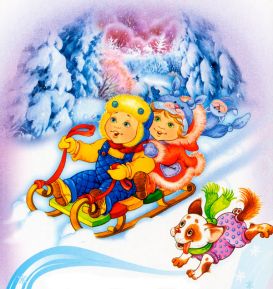 Повесьте повыше!Л. Зеленевская* * *Под Новый годГоворят: под Новый годЧто ни пожелается -Все всегда произойдет,Все всегда сбывается.Могут даже у ребятСбыться все желания,Нужно только, говорят,Приложить старания.Не лениться, не зеватьИ иметь терпение,И ученье не считатьЗа свое мучение.Говорят: под Новый годЧто ни пожелается -Все всегда произойдет,Все всегда сбывается.Как же нам не загадатьСкромное желание -На "отлично" выполнятьШкольные задания.Чтобы так ученикиСтали заниматься,Чтобы двойка в дневникиНе смогла пробраться!С. Михалков* * *Стихи о елке, о сером волке, о стрекозе и о бедной козеЛюблю я у елки одна посидеть.Люблю я, как следует все разглядеть:Какие игрушки, не скучно ли имИль кто не доволен соседом своим.Вот рядом с Морозом висит стрекоза.А с волком зубастым, смотрите, - коза.Я думаю, холодно тут стрекозеИ очень уж страшно бедняге козе.Я рядом с Морозом повешу звезду,А козочку эту сюда отведу.Тут, кстати, цветочек расцвел золотойИ солнышко светит...- Ну, козочка, стой!А вот колокольчик. Фарфоровый он.К нему прикоснешься - послышится звон.А вот балерина, а вот петушок.С ним рядом - цыпленок, как желтый пушок.А это - хлопушка, а это - флажок,А это - пастух, он играет в рожок.Постойте, козу я повешу сюда.Коза и пастух - замечательно, да?Вот шар полосатенький, это - медведь.Вот птичка - она собирается петь.А это - грибочек, а это - луна,А это - душистого сена копна.Постойте, козу я повешу сюда.Коза у копны - замечательно, да?Но жалобно вдруг закричала коза.Гляжу - из-за сена сверкают глаза.Смеюсь до упаду: вот это дела!Козу-то я к волку опять привела!Я, стало быть, елку кругом обошла!Е. Благинина* * *Новый годПредновогодняя уборка,И вечер с множеством затей,И обязательная елкаВ домах, где даже нет детей,И я сочувствую сегодняДрузьям, обиженным судьбой, -Всем тем, кто в вечер новогоднийНе видит елки пред собой.Вокруг свечи сияет венчик.И тишина. И сладко всем.А старый год все меньше, меньше...И вот уж нет его совсем.И мы волненье ощущаем,У года стоя на краю,Хотя который год встречаемМы Новый год за жизнь свою.Сухим снежком, морозцем вея,Он к нам на празднество идет.Но с каждым годом все новее,Наш добрый гость, наш Новый год.К. Ваншенкин* * *Новогоднее происшествиеПростые игрушки сквозь щелкуОднажды увидели елку:"Давайте-ка елку нарядим!Залезем на ветки и сядем!"Полезли на елку игрушки.Мартышка уже на верхушке.Под Мишкою ветка прогнулась,Под Зайчиком чуть покачнулась.Цыплята висят, как фонарики,Матрешки - как пестрые шарики."Эй, елочные игрушки,Снегурочки, звезды, хлопушки,Стекляшки витые, литые,Серебряные, золотые!Пока вы пылились на полке,Мы все очутились на елке!Сейчас ребятишек обрадуем!Ой, батюшки! Падаем! Падаем!"В. БерестовУлицей гуляетДедушка Мороз,Иней рассыпаетПо ветвям берез;Ходит, бородоюБелою трясет,Топает ногою,Только треск идет.С. Дрожжин* * *Куда девались снегири,Что прилетели в сад?Да вот они, смотри, смотри -На щечках у ребят.Н. СоколоваХолодноКто мяукнул у дверей?- Открывайте поскорей! -Очень холодно зимой.Мурка просится домой.О. Высотская* * *Почему снежок идет?Почему на речке лед?Это к нам зима пришла -Много снега намела.Почему у нас в гостяхЕлка в ярких огоньках?Потому что к нам идетЗимний праздник - Новый год!Н. ВересокинаЗайчикЖил-был зайчик,Длинные ушки.Отморозил зайчикНосик на опушке.Отморозил носик,Отморозил хвостикИ поехал гретьсяК ребятишкам в гости.Там тепло и славно,Волка нет.И дают морковку на обед.В. Хорол* * *ЗайчикЗайчик умывается, на елку собирается.Вымыл носик, вымыл хвостик,Вымыл ухо, вытер сухо.Надел бантик - стал он франтик.И. Черницкая* * *СнегСнег, снег кружится,Белая вся улица!Собралися мы в кружок,Завертелись, как снежок.А. Барто* * *ТроеНа заснеженной полянкеЯ,ЗимаИ санки.Только землюСнег покроет -Собираемся мы трое.Веселимся на полянке -Я,ЗимаИ санки.А. Босев* * *На санкахПокатились санки вниз.Крепче, куколка, держись!Ты сиди, не упади, -Там канавка впереди!Надо ездить осторожно!А не то разбиться можно!О. Высотская* * *Вот зима пришласеребристая,Белым снегом замелаполе чистое.Днем с детьми на конькахвсе катается,Ночью в снежных огонькахрассыпается...В окнах пишет узорльдом-иголочкойИ стучится к нам во дворсо свежей елочкой.Р. Кудашеваеред праздником зима..."Перед праздником зимаДля зеленой елкиПлатье белое самаСшила без иголки.Отряхнула белый снегЕлочка с поклономИ стоит красивей всехВ платьице зеленом.Ей зеленый цвет к лицу,Елка знает это.Как она под Новый годХорошо одета!Т. Волгина* * *Снежинки- Кто снежинкиДелал эти?За работуКто в ответе?- Я! - ответил Дед МорозИ схватил меняЗа нос!Г. Новицкая* * *СнежинкиЛегкие, крылатые,Как ночные бабочки,Кружатся, кружатсяНад столом у лампочки.Собрались на огонек.А куда им деться?Им ведь тоже, ледяным,Хочется погреться.И. Бурсов* * *СнежинкиЛетают снежинки,Почти невидимки,Как много всегда их зимой.И вот я снежинку -Пушистую льдинкуПоймал наконец-то рукой.Заплакала тихоХрустальная льдинка...На теплой ладониОсталась слезинка.А. Мельников* * *ЗимаЖили-были в тучке точки:Точки-дочки и сыночки -Двадцать тысяч сыновей!Двадцать тысяч дочерей!Сорок тысяч белых точек -Сыновей и точек-дочек -Сразу за руки взялисьИ на землю понеслись.Э. Мошковская* * *ЕлиЕли на опушке -До небес макушки -Слушают, молчат,Смотрят на внучат.А внучата-елочки -Тонкие иголочкиУ лесных воротВодят хоровод.И. Токмакова* * *ЕлочкаНу-ка, елочка, светлейЗаблести огнями!Пригласили мы гостейВеселиться с нами.По дорожкам, по снегам,По лесным лужайкамПрискакал на праздник к намДлинноухий зайка.А за ним - смотрите все! -Рыжая лисица.Захотелось и лисеС нами веселиться.Вперевалочку идетКосолапый мишка.Он принес в подарок медИ большую шишку.Ну-ка, елочка, светлейЗаблести огнями,Чтобы лапы у зверейЗаплясали сами.М. КлоковаЕлкаБлестят на елке бусы,Хлопушки и звезда.Мы любим нашу елку -Да, да, да!Снегурочка в белой шубкеПриходит к нам всегда.Мы с ней поем и пляшем -Да, да, да!И Дед Мороз веселый,Седая борода,Приносит нам подарки -Да, да, да!Н. Найденова* * *ЕлочкаНи листочка, ни травинки!Тихим стал наш сад.И березки и осинкиСкучные стоят.Только елочка однаВесела и зелена.Видно, ей мороз не страшен,Видно, смелая она.О. Высотская* * *ЕлкаМама елку украшала,Аня маме помогала;Подавала ей игрушки:Звезды, шарики, хлопушки.А потом гостей позвалиИ у елочки сплясали!В. Петрова* * *Самый главный из гостей- Кто в нарядной теплой шубе,С длинной белой бородой,В Новый год приходит в гости,И румяный и седой?Он играет с нами, пляшет,С ним и праздник веселей!- Дед Мороз на елке нашейСамый главный из гостей!И. Черницкая* * *Дед Мороз прислал нам елку,Огоньки на ней зажег.И блестят на ней иголки,А на веточках - снежок!В. Петрова* * *СнегурочкаУ подъезда, на площадкеСобрала я снег лопаткой.Хоть не много снега было,Я снегурочку слепила.В коридор поставила,А она... растаяла!Ю. Шигаев* * *"Дед Мороз несет мешок..."Дед Мороз несет мешок,А в мешке есть кожушок.Ой ты, дедушка, закутайНашу девочку Анюту!Развяжи скорей мешок,Дай Анюте кожушок,ВарежкиНа ручки,ВаленкиНа ножки...Надо нашей внучкеБегать по дорожке.П. Воронько* * *Зима (отрывок)Кто в пуховой шубке белойЛегкой поступью и смелойВышел в час утра?На кудрях ее пушистыхМного блесток золотистых,Много серебра...Рукавичкою взмахнула -Раз! Куда бы ни взглянула,Застлан бел ковер...Эта белая шубейкаВсем знакома, чародейка, -Матушка-зима.С легкой поступью небрежной,С пеленою белоснежной, -Вот она сама!Л. Чарская* * *Выбрал папа елочкуСамую пушистую.Самую пушистую,Самую душистую...Елочка так пахнет -Мама сразу ахнет!А. Усачев* * *ЕлкаНа мохнатых колких лапахЕлка в дом приносит запах:Запах хвои разогретой,Запах свежести и ветра,И заснеженного леса,И чуть слышный запах лета.Ю. Щербаков* * *Елка наряжается -Праздник приближается.Новый год у ворот,Ребятишек елка ждет.Я. АкимНаша елкаПосмотриВ дверную щелку -Ты увидишьНашу елку.Наша елкаВысока,ДостаетДо потолка.А на нейВисят игрушки -От подставкиДо макушки....Кто же это и откудаК нам принес такое чудо?Что за день у нас в саду?Это первый день в году!Е. Ильина* * *ЕлкаВстали девочки в кружок,Встали и примолкли.Дед Мороз огни зажегНа высокой елке.Наверху звезда,Бусы в два ряда.Пусть не гаснет елка,Пусть горит всегда!А. Барто* * *Елочка (в сокращении)- Елочка, елка,Колкая иголка,Где ты выросла?- В лесу.- Что ты видела?- Лису.- Что в лесу?- Морозы,Голые березы,Волки да медведи -Вот и все соседи...- А у нас под Новый годКаждый песенку поет...М. Ивенсен* * *Наша елкаНаша елка велика,Наша елка высока.Выше папы, выше мамы –Достает до потолка.Как блестит ее наряд,Как фонарики горят,Наша елка с Новым годомПоздравляет всех ребят.Будем весело плясать,Будем песни распевать,Чтобы елка захотелаВ гости к нам прийти опять!3. Петрова* * *Елка в МосквеМосква-рекаВ фонариках,В огнях Охотный ряд.Елки новогодниеПо всей Москве горят.Со звездами, с хлопушками,С пушистыми верхушкамиСтоят они везде.Сегодня площадь ПушкинаВ серебряном дожде.А. Барто* * *СнежокЯ снежок в руках лелеюИ своим дыханьем грею.Посмотрите, мой снежокПревратился в ручеек!Ах, не стойте на пути!Он спешит весну найти!Г. Новицкая